Об утверждении муниципальной программы «Развитие строительства и архитектуры в Уржумском муниципальном районе»В соответствии с постановлением администрации Уржумского муниципального района от 30.06.2021 № 487 «О разработке, реализации и оценке эффективности реализации муниципальных программ Уржумского муниципального района Кировской области», постановлением администрации Уржумского муниципального района от 11.08.2021 № 613 «Об утверждении перечня муниципальных программ Уржумского муниципального района Кировской области, реализуемых в 2022 году и на плановый период 2023 и 2024 годы» администрация Уржумского муниципального района ПОСТАНОВЛЯЕТ:               1. Утвердить муниципальную программу «Развитие строительства и архитектуры в Уржумском муниципальном районе», согласно приложению  № 1.2. Утвердить план реализации муниципальной программы «Развитие строительства и архитектуры в Уржумском муниципальном районе» на 2022 год, согласно приложению № 2.3. Считать утратившим силу постановления:3.1. Постановление администрации Уржумского муниципального района от 27.09.2013 № 962 «Об утверждении муниципальной программы Уржумского муниципального района Кировской области «Развитие строительства и архитектуры в Уржумском муниципальном районе» на 2014-2020 годы;3.2. Постановление администрации Уржумского муниципального района от 13.03.2014 № 188 «О внесении изменений в муниципальную программу Уржумского муниципального района «Развитие строительства и архитектуры в Уржумском муниципальном районе» на 2014-2020 годы утвержденной постановлением администрации Уржумского муниципального района от 27.09.2013 № 962;3.3. Постановление администрации Уржумского муниципального района  от 21.07.2014 № 587 «О внесении изменений в муниципальную программу Уржумского муниципального района «Развитие строительства и архитектуры в Уржумском муниципальном районе» на 2014-2020 годы утвержденной постановлением администрации Уржумского муниципального района от 27.09.2013 № 962;3.4. Постановление администрации Уржумского муниципального района от 13.10.2014 № 876 «О внесении изменений в муниципальную программу Уржумского муниципального района «Развитие строительства и архитектуры в Уржумском муниципальном районе» на 2014-2020 годы утвержденной постановлением администрации Уржумского муниципального района от 27.09.2013 № 962;3.5. Постановление администрации Уржумского муниципального района от 11.12.2014 № 1103 «О внесении изменений в муниципальную программу Уржумского муниципального района «Развитие строительства и архитектуры в Уржумском муниципальном районе» на 2014-2020 годы утвержденной постановлением администрации Уржумского муниципального района от 27.09.2013 № 962;3.6. Постановление администрации Уржумского муниципального района от 22.12.2014 № 1161 «О внесении изменений в муниципальную программу Уржумского муниципального района «Развитие строительства и архитектуры в Уржумском муниципальном районе» на 2014-2020 годы утвержденной постановлением администрации Уржумского муниципального района от 27.09.2013 № 962;3.7. Постановление администрации Уржумского муниципального района от 13.04.2015 № 358 «О внесении изменений в муниципальную программу Уржумского муниципального района «Развитие строительства и архитектуры в Уржумском муниципальном районе» на 2014-2020 годы утвержденной постановлением администрации Уржумского муниципального района от 27.09.2013 № 962;3.8. Постановление администрации Уржумского муниципального района от 10.08.2015 № 601 «О внесении изменений в муниципальную программу Уржумского муниципального района «Развитие строительства и архитектуры в Уржумском муниципальном районе» на 2014-2020 годы утвержденной постановлением администрации Уржумского муниципального района от 27.09.2013 № 962;3.9. Постановление администрации Уржумского муниципального района от 13.01.2017 № 23 «О внесении изменений в постановление  Уржумского муниципального района  от 27.09.2013 № 962»;3.10. Постановление администрации Уржумского муниципального района от 09.01.2018 № 2 «О внесении изменений в постановление  Уржумского муниципального района  от 27.09.2013 № 962»;3.11. Постановление администрации Уржумского муниципального района ОТ 08.05.2018 № 344 «О внесении изменений в постановление  Уржумского муниципального района  от 27.09.2013 № 962»;3.12. Постановление администрации Уржумского муниципального района от 10.08.2018 № 640 «О внесении изменений в постановление  Уржумского муниципального района  от 27.09.2013 № 962»;3.13. Постановление администрации Уржумского муниципального района от 15.10.2018 № 845 «О внесении изменений в постановление  Уржумского муниципального района  от 27.09.2013 № 962»;3.14. Постановление администрации Уржумского муниципального района от 20.11.2018 № 976 «О внесении изменений в постановление  Уржумского муниципального района  от 27.09.2013 № 962»;3.15. Постановление администрации Уржумского муниципального района от 11.01.2019 № 18 «О внесении изменений в постановление  Уржумского муниципального района  от 27.09.2013 № 962»;3.16. Постановление администрации Уржумского муниципального района от 05.03.2019 № 179 «О внесении изменений в постановление  Уржумского муниципального района  от 27.09.2013 № 962»;3.17. Постановление администрации Уржумского муниципального района от 26.03.2019 № 269 «О внесении изменений в постановление  Уржумского муниципального района  от 27.09.2013 № 962»;3.18. Постановление администрации Уржумского муниципального района от 28.05.2019 № 426 «О внесении изменений в постановление  Уржумского муниципального района  от 27.09.2013 № 962»;3.19. Постановление администрации Уржумского муниципального района от 14.08.2019 № 627  «О внесении изменений в постановление  Уржумского муниципального района  от 27.09.2013 № 962»;3.20. Постановление администрации Уржумского муниципального района от 30.09.2019 № 788 «О внесении изменений в постановление  Уржумского муниципального района  от 27.09.2013 № 962»;3.21. Постановление администрации Уржумского муниципального района от 23.12.2019 № 1090 «О внесении изменений в постановление  Уржумского муниципального района  от 27.09.2013 № 962»;3.22. Постановление администрации Уржумского муниципального района от 16.01.2020 № 32 «О внесении изменений в постановление  Уржумского муниципального района  от 27.09.2013 № 962»;3.23. Постановление администрации Уржумского муниципального района от 16.03.2020 № 206 «О внесении изменений в постановление  Уржумского муниципального района  от 27.09.2013 № 962»;3.24. Постановление администрации Уржумского муниципального района от 09.06.2020 № 421 «О внесении изменений в постановление  Уржумского муниципального района  от 27.09.2013 № 962»;3.25. Постановление администрации Уржумского муниципального района от 13.08.2020 № 576 «О внесении изменений в постановление  Уржумского муниципального района  от 27.09.2013 № 962»;3.26. Постановление администрации Уржумского муниципального района от 30.09.2020 № 689 «О внесении изменений в постановление  Уржумского муниципального района  от 27.09.2013 № 962»;3.27. Постановление администрации Уржумского муниципального района от 19.11.2020 № 813 «О внесении изменений в постановление  Уржумского муниципального района  от 27.09.2013 № 962»;3.28. Постановление администрации Уржумского муниципального района от 30.12.2020 № 995 «О внесении изменений в постановление  Уржумского муниципального района  от 27.09.2013 № 962»;3.29. Постановление администрации Уржумского муниципального района от 25.02.2021 № 129 «О внесении изменений в постановление  Уржумского муниципального района  от 27.09.2013 № 962»;3.30. Постановление администрации Уржумского муниципального района от 03.06.2019 № 405 «О внесении изменений в постановление  Уржумского муниципального района  от 27.09.2013 № 962»;3.31.  Постановление администрации Уржумского муниципального района от 06.08.2021 № 601 «О внесении изменений в постановление  Уржумского муниципального района  от 27.09.2013 № 962»;3.32. Постановление администрации Уржумского муниципального района от 19.11.2021 № 851 «О внесении изменений в постановление  Уржумского муниципального района  от 27.09.2013 № 962».4. Контроль за выполнением настоящего постановления возложить на заместителя главы администрации Уржумского муниципального района по вопросам жизнеобеспечения Семиглазова И.Н.5. Настоящее постановление вступает в силу с 01.01.2022 и подлежит опубликованию в Информационном бюллетене органов местного самоуправления Уржумского района Кировской области и размещению  на официальном интернет портале Уржумского муниципального района (www.vurzume.ru).Глава администрацииУржумского муниципального района      В.В. БайбородовМУНИЦИПАЛЬНАЯ ПРОГРАММА"РАЗВИТИЕ СТРОИТЕЛЬСТВА И АРХИТЕКТУРЫВ УРЖУМСКОМ МУНИЦИПАЛЬНОМ РАЙОНЕ"Паспортмуниципальной программы"Развитие строительства и архитектуры в Уржумском муниципальном районе"           1. Общая характеристика сферы реализации Муниципальнойпрограммы, в том числе формулировки основных проблемв указанной сфере и прогноз ее развитияВ соответствии с федеральными законами от 06.10.2003 № 131-ФЗ «Об общих принципах организации местного самоуправления в Росссийской Федерации», от 29.12.2004 № 190-ФЗ «Градостроительный кодекс Российской Федерации», от 29.12.2004 № 189-ФЗ «О введении в действие Жилищного кодекса Российской Федерации» к обязанностям и полномочиям органов местного самоуправления в области градостроительной деятельности и устойчивого развития территорий относятся:Подготовка проекта о внесении изменений в схему территориального планирования Уржумского района;Ведение информационной системы обеспечения градостроительной деятельности, которая будет являться основой для создания единого информационного пространства;Оказание помощи в подготовке проектов о внесении изменений в правила землепользования и застройки сельских поселений;Оказание помощи в подготовке проектов о внесении изменений в генеральные планы сельских поселений.Необходимость обеспечения населения доступным (с точки зрения стоимости и срока возможного приобретения) и комфортным (с точки зрения условий проживания) жильем является одной из важнейших проблем социально-экономического развития для Уржумского муниципального района Кировской области.Требуется во всех  поселениях приведение  генеральных планов в соответствие с  приказом Минэкономразвития от 9 января 2018 г. № 10 «Об утверждении Требований к описанию и отображению в документах территориального планирования объектов федерального значения, объектов регионального значения, объектов местного значения. С целью обеспечения жилищного строительства документами территориального планирования (генеральными планами), градостроительного зонирования (правилами землепользования застройки), документацией по планировке территории (проектами планировки с проектами межевания) в соответствии с Градостроительным кодексом Российской Федерации в рамках Программы необходимо разработать мероприятия по подготовке градостроительной документации о территориальном планировании развития Уржумского района.Несмотря на определенные успехи, достигнутые в жилищном строительстве, существующих темпов строительства жилья в настоящее время недостаточно для улучшения качества жилищного фонда Уржумского муниципального района. Так, в 2017 году признано аварийными 9 многоквартирных домов - площадь жилых помещений, подлежащих расселению 1725,3 кв. метров. В районе планомерно решается проблема переселения граждан из непригодного жилья: к 2027 году из аварийного жилья планируется переселить 129 человека, построить дом для переселения жителей из аварийных домов, снести 9 аварийных домов.Переселение граждан из аварийного жилищного фонда является одной из самых острых социальных проблем на территории Уржумского муниципального района. Проживающие в аварийных домах граждане в основном не в состоянии самостоятельно приобрести жилище удовлетворительного качества.Муниципальные образования, учитывая высокую степень дотационности своих бюджетов, самостоятельно решить проблему переселения граждан из аварийного жилищного фонда не могут. К тому же переселение граждан только за счет средств муниципалитетов, особенно в непривлекательных для инвесторов населенных пунктах, затянется на долгие годы. Следовательно, решать данную проблему необходимо решать в рамках отдельного мероприятия Муниципальной программы.Решение данных проблем в Кировской области осуществляется в рамках Федерального закона от 21.07.2007 N 185-ФЗ "О Фонде содействия реформированию жилищно-коммунального хозяйства" и областных адресных программ, принимаемых в соответствии с требованиями закона.В целом решение проблемы переселения граждан из аварийных многоквартирных домов в рамках Муниципальной программы будет способствовать снижению социальной напряженности в районе, улучшению демографической ситуации и развитию строительной отрасли в Уржумском муниципальном районе.Таблица № 1Реализация Муниципальной программы за 2018-2020 годыВ 2020 году на территории Уржумского муниципального района было введено  3586 кв.м. из них: 40- индивидуальных жилых домов общей площадью  3543  кв.м. и реконструкция четырех многоквартирных жилых домов общей площадью 43 кв.м. По сравнению с 2019годом ввод жилья уменьшился почти в 2 раза. Резкий спад строительства произошел с пандемией короновируса.В рамках реализации программы по переселению из ветхого и аварийного жилищного фонда в 2019 году введены в эксплуатацию два жилых дома общей площадью  1132 кв.м. для 28 семей, чьи дома признаны аварийными и внесены в ГИС реформа ЖКХ по состоянию на 01.01.2012. Объект построен на средства, перечисленные Уржумскому району Фондом реформирования ЖКХ, на средства областного бюджета и бюджета района. В 2022-2023  годах планируется строительство 37-квартирного жилого дома. Квартиры предназначены как для переселения 37 семей из ветхого и аварийного жилья.Общая площадь жилых помещений, приходящаяся в среднем на одного жителя увеличилась до 28,5. Площадь земельных участков, предоставленных для жилищного строительства с каждым годом увеличивается: так в 2018 году она составила-9,7 га; в 2020 - 10,0 га.Органам местного самоуправления следует принимать активные меры по развитию жилищного строительства как одного из важнейших факторов повышения инвестиционной привлекательности муниципального образования. На среднесрочную перспективу необходимо спланировать прирост жилищного фонда на 8-10 %.      2. Приоритеты муниципальной политики в  сфере реализации муниципальной программы, цели, задачи, целевые показатели эффективности реализации муниципальной программы, сроки реализации муниципальной программы. Приоритеты государственной политики в сфере реализации муниципальной программы сформированы на основе положений:Указа Президента Российской Федерации от 07.05.2018 N 204 "О национальных целях и стратегических задачах развития Российской Федерации на период до 2024 года";приказа Министерства экономического развития Российской Федерации от 09.01.2018 N 10 "Об утверждении Требований к описанию и отображению в документах территориального планирования объектов федерального значения, объектов регионального значения, объектов местного значения и о признании утратившим силу приказа Минэкономразвития России от 7 декабря 2016 г. N 793";государственной программы Российской Федерации "Обеспечение доступным и комфортным жильем и коммунальными услугами граждан Российской Федерации", утвержденной постановлением Правительства Российской Федерации от 30.12.2017 N 1710 "Об утверждении государственной программы Российской Федерации "Обеспечение доступным и комфортным жильем и коммунальными услугами граждан Российской Федерации";постановления Правительства Кировской области от 27.03.2019 N 113-П "Об областной адресной программе "Переселение граждан, проживающих на территории Кировской области, из аварийного жилищного фонда, признанного таковым до 1 января 2017 года" на 2019 - 2025 годы";Стратегии социально-экономического развития Кировской области на период до 2035 года;Стратегии социально-экономического развития Уржумского муниципального района Кировской области на период до 2035 года".Целью муниципальной программы является:Создание комфортной среды проживания для населения Уржумского муниципального района.Для достижения поставленной цели необходимо решить следующие задачи:Размещение правил землепользования и застройки, генеральных планов и схемы территориального планирования в ФГИС ТП и ГИС ОГД Подготовка градостроительной документации в соответствии с действующим законодательством. Обеспечение населения доступным и качественным жильем.Целевыми показателями эффективности реализации муниципальной программы являются:- ввод данных в ФГИС ТП  и ГИС ОГД в соответствии с градостроитель-ным кодексом РФ;- подготовка градостроительной документации;- общий объем ввода жилья;- ввод жилья на душу населения- общая площадь жилых помещений, приходящаяся в среднем на одного жителя;- общая площадь жилых помещений,  приходящаяся в среднем на одного жителя;- площадь земельных участков, предоставленных  для  жилищного строительства в расчете на 10 тысяч человек населения,  индивидуального жилищного  строительства и комплексного освоения в целях жилищного строительства;- площадь земельных участков,  в расчете на 10 тысяч человек населения, предоставленных для  комплексного освоения в целях жилищного строительства;- доля расселенного аварийного жилищного фонда, признанного до 01.01.2017 непригодным для проживания, в общем объеме ветхого и аварийного жилищного фонда;- доля населения, переселенного из аварийного жилищного фонда, признанного до 01.01.2017 непригодным для проживания.Сведения о методике расчета целевых показателей реализации муниципальной программы приведены в приложении N 1 к муниципальной программе. Сведения о целевых показателях приведены в приложении N 2 к муниципальной программе.Срок реализации государственной программы: 2022 - 2027 годы.3. Обобщенная характеристика мероприятийМуниципальной программыМуниципальная программа «Развитие строительства и архитектуры в Уржумском муниципальном районе» осуществляется посредством реализации   трех отдельных мероприятий.В рамках отдельного мероприятия: «Программное обеспечение» планируется:ежегодное обновление программного обеспечения;В рамках второго отдельного мероприятия «Подготовка градостроительной документации» планируется:обеспечение муниципального образования актуальными документами территориального планирования и градостроительного зонирования в соответствии с Градостроительным кодексом Российской Федерации, а именно:подготовка сведений о границах населенного пункта для включения в документы территориального планирования;подготовка сведений о границах территориальных зон для включения в правила землепользования и застройки;подготовка проектов внесения изменений в документы территориального планирования.В рамках третьего отдельного мероприятия «Переселение жителей Уржумского муниципального района  из ветхого и аварийного жилищного фонда» решаются задачи по переселению граждан, проживающих в аварийных многоквартирных домах, в благоустроенные жилые помещения в возможно сжатые сроки и сносу аварийных многоквартирных домов.Экономическая эффективность реализации мероприятий заключается в развитии территорий муниципальных образований путем ликвидации аварийного жилищного фонда.Социальная эффективность реализации мероприятий Муниципальной  программы заключается в улучшении жилищных условий граждан, проживающих в аварийном жилищном фонде.Планируется получение субсидии из областного бюджета на обеспечение мероприятий по переселению граждан из аварийного жилищного фонда (далее - субсидии на мероприятия по переселению граждан из аварийного жилищного фонда).Переселение граждан производится посредством приобретения для них жилых помещений, равнозначных по площади, с последующим сносом аварийных жилых домов, расселенных после переселения граждан.Механизм реализации мероприятия, порядок переселения и порядок предоставления субсидий определены областной адресной программой, утвержденной постановлением Правительства Кировской области от 27.03.2019 N 113-П "Об областной адресной программе "Переселение граждан, проживающих на территории Кировской области, из аварийного жилищного фонда, признанного таковым до 1 января 2017 года" на 2019 - 2025 годы".Приложение N 4  к муниципальной программе " Сведения о реализации  национальных (федеральных региональных) проектов  муниципальной программы ".Ресурсное обеспечение Муниципальной программыПланируемый общий объем финансирования Муниципальной программы на 2022 - 2027 годы составит 33945,5553 тыс. рублей, в том числе:средства федерального бюджета - 0 тыс. рублей;средства областного бюджета —272,60 тыс. рублей;средства бюджета Уржумского муниципального района — 350,00тыс. рублей;средства бюджетов поселений — 3340,2553 тыс. рублей;средства государственной корпорации - Фонд содействия реформированию жилищно-коммунальному хозяйству —29982,7 тыс. рублей.Средства государственных внебюджетных фондов Российской Федерации привлекаются в соответствии с Федеральным законом от 21.07.2007 № 185-ФЗ "О Фонде содействия реформированию жилищно-коммунального хозяйства".Объем ежегодных расходов, связанных с финансированием Муниципальной программы за счет средств бюджета Уржумского муниципального района, определяется в установленном порядке, подлежит приведению в соответствие с объемами бюджетных ассигнований, предусмотренных решением Уржумской районной Думы о бюджете Уржумского муниципального района на очередной финансовый год и плановый период на реализацию соответствующих муниципальных программ. Объемы финансирования на выполнение мероприятий Муниципальной программы по основным направлениям относятся к капитальным вложениям и прочим расходам.Ресурсное обеспечение реализации Муниципальной программы за счет всех источников финансирования приведена в приложении № 3..5. Анализ рисков реализации Муниципальной программыи описание мер управления рисками                                                                                                                                                              Приложение № 1                                                                                                                                                                                   к Муниципальной программеМЕТОДИКАрасчета значений целевых показателей эффективностиреализации муниципальной программы____________Громкова Т.М.                                                                                                                                                                                         Приложение № 2                                                                                                                                                                                   к Муниципальной программеСведения о целевых показателях реализации муниципальной программы____________Громкова Т.М.Приложение № 3                                                                                                                                                                                   к Муниципальной программеРесурсное обеспечение Муниципальной программы ______________Громкова Т.М.        Приложение № 4                                                                                                                                                                                   к Муниципальной программеСведения о реализации  национальных (федеральных, региональных)проектов  муниципальной программы______________Громкова Т.М.          Приложение № 2УТВЕКРЖДЕНПостановлением администрацииУржумского муниципального районаОт ______    №________ План реализации муниципальной программы «Развитие строительства и архитектурыв Уржумском муниципальном районе Кировской области» на 2022 год______________Громкова Т.М.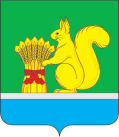 АДМИНИСТРАЦИЯ УРЖУМСКОГО МУНИЦИПАЛЬНОГО РАЙОНААДМИНИСТРАЦИЯ УРЖУМСКОГО МУНИЦИПАЛЬНОГО РАЙОНААДМИНИСТРАЦИЯ УРЖУМСКОГО МУНИЦИПАЛЬНОГО РАЙОНАПОСТАНОВЛЕНИЕПОСТАНОВЛЕНИЕПОСТАНОВЛЕНИЕ29.12.2021                                                                                          № 102129.12.2021                                                                                          № 102129.12.2021                                                                                          № 1021г. Уржум, Кировской областиг. Уржум, Кировской областиг. Уржум, Кировской областиПриложение  №1                                             УТВЕРЖДЕНАпостановлением администрацииУржумского муниципального района         от   _________   № _______Ответственный исполнитель муниципальной программыУправление по вопросам жизнеобеспечения администрации Уржумского района Кировской областиСоисполнители муниципальной программыотсутствуютНаименование подпрограмм *отсутствуютЦель (и) муниципальной программыСоздание комфортной среды проживания для населения Уржумского муниципального  района Задачи муниципальной программы  - размещение правил землепользования и застройки, генеральных планов и схемы территориального планирования в ФГИС ТП и ГИС ОГД.;- подготовка градостроительной документации в соответствии с действующим законодательством; - обеспечение населения доступным и качественным жильем.Целевые показатели эффективности реализации муниципальной программы- ввод данных в ФГИС ТП  и ГИС ОГД в соответствии с градостроительным кодексом РФ;- подготовка схемы территориального планирования,  помощь в подготовке проектов правил землепользования и застройки сельских поселений и генеральных планов,  разработка проектов местных нормативов градостроительного проектирования; - общий объем ввода жилья; - ввод жилья на душу населения; - общая площадь жилых помещений, приходящаяся в среднем на одного жителя; - площадь земельных участков, предоставленных для строительства в расчете на 10 тыс. человек населения;- площадь земельных участков,  в расчете на 10 тысяч человек населения, предоставленных для  комплексного освоения в целях жилищного строительства; - доля расселенного аварийного жилищного фонда; - доля населения, переселенного из аварийного жилищного фонда.Сроки реализации муниципальной программы2022 – 2027 годы, разделение на этапы не предусмотреноРесурсное обеспечение муниципальной программыОбщий объем финансового обеспечения муниципальной программы составит 33945,5553 тыс. руб., в том числе:Средства фонда реформирования ЖКХ – 29982,70 тыс. руб;Средства областного бюджета – 272,60 тыс. руб.; Средства местного бюджета – 350,00 тыс. руб.;Средства бюджетов сельских поселений – 3340,2553 тыс. руб.Справочно: объем налоговых расходовНе предусмотрено№ п/пНаименование мероприятияНаименование показателя№ п/пНаименование мероприятияНаименование показателя201820192020№ п/пНаименование мероприятияНаименование показателя1Переселено граждан из аварийного жилищного фондачеловек06626Расселено из аварийного жилищного фондадомов063Расселено из аварийного жилищного фондакв.м.0959,9353,62Введено жилья на душу населениякв.м./человек0,2520,2480,1633Годовой объем ввода жильякв.м.5844652335864Общая площадь жилых помещений, приходящаяся в среднем на одного жителякв.м.26,627,528,5              Риски                      Меры управления рисками        Внутренние риски                 Неэффективное    управление     и организация            реализации
Муниципальной  программы,
неэффективное использование
бюджетных   средств,
недофинансирование               
Муниципальной программы        разработка  и   внедрение   эффективной системы    контроля    и     управления реализацией мероприятий Муниципальной программы,    ежеквартальная     оценка
эффективности  использования  бюджетных средств. Мониторинг результативности  и
эффективности                реализации
Муниципальной программы              Внешние риски                    Снижение  темпов   экономического роста,  ухудшение  внутренней   и внешней   конъюнктуры,   усиление инфляции,    кризис    банковской системы, снижение
платежеспособного    спроса    на жилье,  сокращение  инвестиций  в строительную   отрасль.   Дефицит
трудовых  ресурсов   строительных организаций    при     реализации
Муниципальной программы        проведение комплексного анализа внешней и внутренней среды  в  ходе  исполнения Муниципальной
программы с  дальнейшим пересмотром    критериев    оценки    и
мероприятий Муниципальной  программы.
Оперативное       реагирование        и
своевременное  внесение   изменений   в Муниципальную программу   с   целью снижения     воздействия     негативных факторов    на    выполнение    целевых показателей Муниципальной  программы.
Своевременная  разработка  и  внедрение антикризисных мер. Проведение  активной кадровой    политики    по    повышению
привлекательности и престижности работы в отрасли, увеличение заработной платыN п/пНаименование муниципальной программы, подпрограммы, отдельного мероприятия, проекта, показателяМетодика расчета значения показателя, источник получения информацииМуниципальная программа "Строительства и архитектуры в Уржумском муниципальном районе..."Муниципальная программа "Строительства и архитектуры в Уржумском муниципальном районе..."1.Ввод данных в ФГИС ТП  и ГИС ОГД в соответствии с градостроительным кодексом РФЗначение показателя определяется в соответствии с размещенными правилами землепользования и застройки, генеральных планов и схемы территориального планирования в ФГИС ТП и ГИС ОГД.2.Подготовка схемы территориального планирования,  помощь в подготовке проектов правил землепользования и застройки сельских поселений и генеральных планов,  разработка проектов местных нормативов градостроительного проектированияЗначение показателя определяется  соответствием правил землепользования и застройки, генеральных планов и схемы территориального планирования требованиям градостроительного кодекса Российской Федерации и действующего законодательства.3.Показатель: Общий объем ввода жилья (Овж)Значение показателя определяется в соответствии с данными Кировстата, статистической отчетностью по форме № С-1 "Сведения о вводе в эксплуатацию зданий и сооружений".4.Показатель: ввод жилья на душу населения.Вдн = Овж/ЧнВдн-ввод жилья на душу населения (кв.м./человека)Овж-общий объем ввода жилья (согласно статистической отчетности по форме № С-1  «Сведения о вводе в эксплуатацию зданий и сооружений») (кв. метров);Чн- общая численность постоянного  населения, (человек). По данным статистической отчетности.5.Показатель: общая площадь жилых помещений, приходящаяся в среднем на одного жителя.Опжп = Sжп/Н       Опжп- общая площадь жилых помещений, приходящаяся в среднем на одного жителя (кв. метров); Sжп- общая площадь жилищного фонда на конец года(кв.метров); Н- общая численность населения. По данным статистической отчетности на начало года (человек).6.Показатель: Площадь земельных участков, предоставленных  для  жилищного строительства в расчете на 10 тысяч человек населения,  индивидуального жилищного  строительства и комплексного освоения в целях жилищного строительства.З  Sзун = Sзу Х 10000/НSзун —  площадь земельных участков, предоставленных для жилищного строительства в расчете на 10 тысяч человек населения, (га);Sзу — площадь всех предоставленных земельных участков для жилищного строительства, (га);Н -общая численность населения, (человек). По данным статистической отчетности.7.Показатель: Площадь земельных участков,  в расчете на 10 тысяч человек населения, предоставленных для  комплексного освоения в целях жилищного строительства. Sзукн = Sзук Х 10000/Н   Sзукн —  площадь земельных участков, предоставленных для  комплексного освоения в целях жилищного строительства. в расчете на 10 тысяч человек населения, (га);   Sзук — площадь всех предоставленных земельных участков для  комплексного освоения в целях жилищного строительства, (га);           Н — общая численность населения, (человек). По данным статистической отчетности. 8.Показатель: доля расселенного аварийного жилищного фонда, признанного до 01.01.2017 непригодным для проживания, в общем объеме ветхого и аварийного жилищного фондаД жф= Р2 / Р1 х 100%Джф - доля расселенного аварийного жилищного фонда, признанного до 01.01.2017 непригодным для проживания, в общем объеме ветхого и аварийного жилищного фонда (%); Р1- общая площадь аварийного жилищного фонда, признанного до 01.01.2017 непригодным для проживания (кв. метров);9.Показатель: доля населения, переселенного из аварийнного жилищного фонда, признанного до 01.01.2017 непригодным для проживания.Д н =  Г2 / Г1 х 100%Дн - доля населения, переселенного из аварийного жилищного фонда, признанного до 01.01.2017 непригодным для проживания (%);Г1- количество граждан, нуждающихся в переселении из аварийного жилищного фонда, признанного до 01.01.2017 непригодным для проживания (человек);Г2 — количество граждан, переселенных из аварийного жилищного фонда, признанного до 01.01.2017 непригодным для проживания (кв. метров). до 01.01.2017 непригодным для проживания (кв. метров); Р2 — площадь расселенного аварийного жилищного фонда, признанного до 01.01.2017 непригодным для проживания (кв. метров);Наименование   муниципальной
программы,    подпрограммы,   муниципальной     программы,    
ведомственные   целевые программы, отдельные    
мероприятия,   наименование      показателейЕдиница  измерения    Наименование   муниципальной
программы,    подпрограммы,   муниципальной     программы,    
ведомственные   целевые программы, отдельные    
мероприятия,   наименование      показателейЕдиница  измерения    Наименование   муниципальной
программы,    подпрограммы,   муниципальной     программы,    
ведомственные   целевые программы, отдельные    
мероприятия,   наименование      показателейЕдиница  измерения    отчетный  2020 год   (базовый)2021 год2022год2023 год2024год2025год2026год2027 годМуниципальная 
программа «Развитие строительства и архитектуры в Уржумском муниципальном районе» годы     Муниципальная 
программа «Развитие строительства и архитектуры в Уржумском муниципальном районе» годы     Муниципальная 
программа «Развитие строительства и архитектуры в Уржумском муниципальном районе» годы     Муниципальная 
программа «Развитие строительства и архитектуры в Уржумском муниципальном районе» годы     Муниципальная 
программа «Развитие строительства и архитектуры в Уржумском муниципальном районе» годы     Муниципальная 
программа «Развитие строительства и архитектуры в Уржумском муниципальном районе» годы     Муниципальная 
программа «Развитие строительства и архитектуры в Уржумском муниципальном районе» годы     Муниципальная 
программа «Развитие строительства и архитектуры в Уржумском муниципальном районе» годы     Муниципальная 
программа «Развитие строительства и архитектуры в Уржумском муниципальном районе» годы     Муниципальная 
программа «Развитие строительства и архитектуры в Уржумском муниципальном районе» годы     Муниципальная 
программа «Развитие строительства и архитектуры в Уржумском муниципальном районе» годы     Цель: Создание комфортной среды проживания для населения Уржумского муниципального районаЦель: Создание комфортной среды проживания для населения Уржумского муниципального районаЦель: Создание комфортной среды проживания для населения Уржумского муниципального районаЦель: Создание комфортной среды проживания для населения Уржумского муниципального районаЦель: Создание комфортной среды проживания для населения Уржумского муниципального районаЦель: Создание комфортной среды проживания для населения Уржумского муниципального районаЦель: Создание комфортной среды проживания для населения Уржумского муниципального районаЦель: Создание комфортной среды проживания для населения Уржумского муниципального районаЦель: Создание комфортной среды проживания для населения Уржумского муниципального районаЦель: Создание комфортной среды проживания для населения Уржумского муниципального районаЦель: Создание комфортной среды проживания для населения Уржумского муниципального районаЗадача: Размещение правил землепользования и застройки, генеральных планов и схемы территориального планирования в ФГИС ТП и ГИС ОГД.Задача: Размещение правил землепользования и застройки, генеральных планов и схемы территориального планирования в ФГИС ТП и ГИС ОГД.Задача: Размещение правил землепользования и застройки, генеральных планов и схемы территориального планирования в ФГИС ТП и ГИС ОГД.Задача: Размещение правил землепользования и застройки, генеральных планов и схемы территориального планирования в ФГИС ТП и ГИС ОГД.Задача: Размещение правил землепользования и застройки, генеральных планов и схемы территориального планирования в ФГИС ТП и ГИС ОГД.Задача: Размещение правил землепользования и застройки, генеральных планов и схемы территориального планирования в ФГИС ТП и ГИС ОГД.Задача: Размещение правил землепользования и застройки, генеральных планов и схемы территориального планирования в ФГИС ТП и ГИС ОГД.Задача: Размещение правил землепользования и застройки, генеральных планов и схемы территориального планирования в ФГИС ТП и ГИС ОГД.Задача: Размещение правил землепользования и застройки, генеральных планов и схемы территориального планирования в ФГИС ТП и ГИС ОГД.Задача: Размещение правил землепользования и застройки, генеральных планов и схемы территориального планирования в ФГИС ТП и ГИС ОГД.Задача: Размещение правил землепользования и застройки, генеральных планов и схемы территориального планирования в ФГИС ТП и ГИС ОГД.Отдельное мероприятие: Программное обеспечениеОтдельное мероприятие: Программное обеспечениеОтдельное мероприятие: Программное обеспечениеОтдельное мероприятие: Программное обеспечениеОтдельное мероприятие: Программное обеспечениеОтдельное мероприятие: Программное обеспечениеОтдельное мероприятие: Программное обеспечениеОтдельное мероприятие: Программное обеспечениеОтдельное мероприятие: Программное обеспечениеОтдельное мероприятие: Программное обеспечениеОтдельное мероприятие: Программное обеспечение1Ввод данных в федеральную государственную  систему территориального планирования  и государственную  информационную систему обеспечения градостроительной деятельности в соответствии с градостроительным кодексом РФДа/нетдадададададададаЗадача: Подготовка градостроительной документации в соответствии с действующим законодательствомЗадача: Подготовка градостроительной документации в соответствии с действующим законодательствомЗадача: Подготовка градостроительной документации в соответствии с действующим законодательствомЗадача: Подготовка градостроительной документации в соответствии с действующим законодательствомЗадача: Подготовка градостроительной документации в соответствии с действующим законодательствомЗадача: Подготовка градостроительной документации в соответствии с действующим законодательствомЗадача: Подготовка градостроительной документации в соответствии с действующим законодательствомЗадача: Подготовка градостроительной документации в соответствии с действующим законодательствомЗадача: Подготовка градостроительной документации в соответствии с действующим законодательствомЗадача: Подготовка градостроительной документации в соответствии с действующим законодательствомЗадача: Подготовка градостроительной документации в соответствии с действующим законодательствомОтдельное мероприятие: Подготовка градостроительной документацииОтдельное мероприятие: Подготовка градостроительной документацииОтдельное мероприятие: Подготовка градостроительной документацииОтдельное мероприятие: Подготовка градостроительной документацииОтдельное мероприятие: Подготовка градостроительной документацииОтдельное мероприятие: Подготовка градостроительной документацииОтдельное мероприятие: Подготовка градостроительной документацииОтдельное мероприятие: Подготовка градостроительной документацииОтдельное мероприятие: Подготовка градостроительной документацииОтдельное мероприятие: Подготовка градостроительной документацииОтдельное мероприятие: Подготовка градостроительной документации1.Подготовка схемы территориального планирования,  помощь в подготовке проектов правил землепользования и застройки сельских поселений и генеральных планов,  разработка проектов местных нормативов градостроительного проектированияДа/нетдадададададада     даЗадача: Обеспечение населения доступным и качественным жильемЗадача: Обеспечение населения доступным и качественным жильемЗадача: Обеспечение населения доступным и качественным жильемЗадача: Обеспечение населения доступным и качественным жильемЗадача: Обеспечение населения доступным и качественным жильемЗадача: Обеспечение населения доступным и качественным жильемЗадача: Обеспечение населения доступным и качественным жильемЗадача: Обеспечение населения доступным и качественным жильемЗадача: Обеспечение населения доступным и качественным жильемЗадача: Обеспечение населения доступным и качественным жильемЗадача: Обеспечение населения доступным и качественным жильемОтдельное мероприятие:  Переселение жителей Уржумского муниципального района из ветхого и аварийного жилищного фондаОтдельное мероприятие:  Переселение жителей Уржумского муниципального района из ветхого и аварийного жилищного фондаОтдельное мероприятие:  Переселение жителей Уржумского муниципального района из ветхого и аварийного жилищного фондаОтдельное мероприятие:  Переселение жителей Уржумского муниципального района из ветхого и аварийного жилищного фондаОтдельное мероприятие:  Переселение жителей Уржумского муниципального района из ветхого и аварийного жилищного фондаОтдельное мероприятие:  Переселение жителей Уржумского муниципального района из ветхого и аварийного жилищного фондаОтдельное мероприятие:  Переселение жителей Уржумского муниципального района из ветхого и аварийного жилищного фондаОтдельное мероприятие:  Переселение жителей Уржумского муниципального района из ветхого и аварийного жилищного фондаОтдельное мероприятие:  Переселение жителей Уржумского муниципального района из ветхого и аварийного жилищного фондаОтдельное мероприятие:  Переселение жителей Уржумского муниципального района из ветхого и аварийного жилищного фондаОтдельное мероприятие:  Переселение жителей Уржумского муниципального района из ветхого и аварийного жилищного фонда1.Общий годовой объем ввода жильякв.м.358638004200480050004345584465232.Ввод жилья на душу населениякв.м/человека0,16060,1750,1980,2320,2490,2500,2510,2523.Общая площадь жилых помещений, приходящаяся в среднем на одного жителякв.м.28,5328,829,730,831,031,031,231,34.Площадь земельных участков, предоставленных для строительства в расчете на 10 тыс. человек населения1010,110,210,310,310,410,410,510,55.в том числе, земельных участков, предоставленных для жилищного строительства, индивидуального жилищного строительства и комплексного освоения в целях жилищного строительства6,06,16,26,36,36,46,46,56,56.Доля расселенного аварийного жилищного фонда, признанного после 01.01.2017 непригодным для проживания%2044,62001000007.Доля населения, переселенного из аварийного жилищного фонда, признанном после 01.01.2017 года непригодным для проживания%2044,6200100000№п/пСтатусНаименование муниципальной программы, муниципальной целевой программы, ведомственной целевой программы, отдельного мероприятияИсточники финансирования№п/пСтатусНаименование муниципальной программы, муниципальной целевой программы, ведомственной целевой программы, отдельного мероприятияИсточники финансирования2022 год2023 год2024 год2025год2026год2027 годИтогоМуниципальная программаМуниципальная программа «Развитие строительства и архитектуры в Уржумском муниципальном районе» всего22952,39810893,157325,0025,0025,0025,0033945,5553Муниципальная программаМуниципальная программа «Развитие строительства и архитектуры в Уржумском муниципальном районе» Федеральный бюджет0000000Муниципальная программаМуниципальная программа «Развитие строительства и архитектуры в Уржумском муниципальном районе» Областной бюджет174,897,80000272,6Муниципальная программаМуниципальная программа «Развитие строительства и архитектуры в Уржумском муниципальном районе» Бюджет Уржумского муниципального района225,0025,0025,0025,0025,0025,00350,00Муниципальная программаМуниципальная программа «Развитие строительства и архитектуры в Уржумском муниципальном районе» Бюджет поселения3329,39810,857300003340,2553Муниципальная программаМуниципальная программа «Развитие строительства и архитектуры в Уржумском муниципальном районе» Внебюджетные источники19223,210759,5000029982,71.1первое отдельное мероприятиеПрограммное обеспечениеВсего25,0025,0025,0025,0025,0025,00150,001.1первое отдельное мероприятиеПрограммное обеспечениеФедеральный бюджет00000001.1первое отдельное мероприятиеПрограммное обеспечениеОбластной бюджет00000001.1первое отдельное мероприятиеПрограммное обеспечениеБюджет Уржумского муниципального района25,0025,0025,0025,0025,0025,00150,001.1первое отдельное мероприятиеПрограммное обеспечениеБюджет поселения00000001.1первое отдельное мероприятиеПрограммное обеспечениеВнебюджетные источники00000001.2Третье отдельное мероприятиеПодготовка градостроительной документацииВсего310,0000000310,001.2Третье отдельное мероприятиеПодготовка градостроительной документацииФедеральный бюджет00000001.2Третье отдельное мероприятиеПодготовка градостроительной документацииОбластной бюджет00000001.2Третье отдельное мероприятиеПодготовка градостроительной документацииБюджет Уржумского муниципального района00000001.2Третье отдельное мероприятиеПодготовка градостроительной документацииБюджет поселения310,0000000310,001.2Третье отдельное мероприятиеПодготовка градостроительной документацииВнебюджетные источники00000001.3Второе отдельное мероприятиеПереселение жителей Уржумского муниципального района из ветхого и аварийного жилищного фонда.Всего22617,39810868,1573000033485,55531.3Второе отдельное мероприятиеПереселение жителей Уржумского муниципального района из ветхого и аварийного жилищного фонда.Федеральный бюджет00000001.3Второе отдельное мероприятиеПереселение жителей Уржумского муниципального района из ветхого и аварийного жилищного фонда.Областной бюджет174,897,80000272,601.3Второе отдельное мероприятиеПереселение жителей Уржумского муниципального района из ветхого и аварийного жилищного фонда.Бюджет Уржумского муниципального района200,0000000200,001.3Второе отдельное мероприятиеПереселение жителей Уржумского муниципального района из ветхого и аварийного жилищного фонда.Бюджет поселения3019,39810,857300003030,25531.3Второе отдельное мероприятиеПереселение жителей Уржумского муниципального района из ветхого и аварийного жилищного фонда.Внебюджетные источники19223,210759,5000029982,70№ п\пНаименованиемуниципальной программы,мероприятияОтветственный исполнитель (Ф.И.О., должность)СрокСрокИсточникифинансированияФинансирование на очередной финансовый год, тыс. рублейОжидаемый результат реализации проекта муниципальной программы (краткое описание)№ п\пНаименованиемуниципальной программы,мероприятияОтветственный исполнитель (Ф.И.О., должность)Начало реализацииОкончание реализацииИсточникифинансированияФинансирование на очередной финансовый год, тыс. рублейОжидаемый результат реализации проекта муниципальной программы (краткое описание)Жилье и городская средаЖилье и городская средаЖилье и городская средаЖилье и городская средаЖилье и городская средаЖилье и городская средаЖилье и городская средаОбеспечение устойчивого сокращения непригодного для проживания жилищного фондаОбеспечение устойчивого сокращения непригодного для проживания жилищного фондаОбеспечение устойчивого сокращения непригодного для проживания жилищного фондаОбеспечение устойчивого сокращения непригодного для проживания жилищного фондаОбеспечение устойчивого сокращения непригодного для проживания жилищного фондаОбеспечение устойчивого сокращения непригодного для проживания жилищного фондаОбеспечение устойчивого сокращения непригодного для проживания жилищного фондаПереселение граждан, проживающих на территории Кировской области, из аварийного жилищного фонда, признанного таковым до 1 января 2017 годаПереселение граждан, проживающих на территории Кировской области, из аварийного жилищного фонда, признанного таковым до 1 января 2017 годаПереселение граждан, проживающих на территории Кировской области, из аварийного жилищного фонда, признанного таковым до 1 января 2017 годаПереселение граждан, проживающих на территории Кировской области, из аварийного жилищного фонда, признанного таковым до 1 января 2017 годаПереселение граждан, проживающих на территории Кировской области, из аварийного жилищного фонда, признанного таковым до 1 января 2017 годаПереселение граждан, проживающих на территории Кировской области, из аварийного жилищного фонда, признанного таковым до 1 января 2017 годаПереселение граждан, проживающих на территории Кировской области, из аварийного жилищного фонда, признанного таковым до 1 января 2017 годаПрограмма строительства и архитектуры в Уржумском муниципальном районеКонсультант управления по вопросам жизнеобеспечения администрации Уржумского муниципального района Громкова  Т.М.20222024Всего33285,5553Программа строительства и архитектуры в Уржумском муниципальном районеКонсультант управления по вопросам жизнеобеспечения администрации Уржумского муниципального района Громкова  Т.М.20222024Федеральный бюджет29982,7Программа строительства и архитектуры в Уржумском муниципальном районеКонсультант управления по вопросам жизнеобеспечения администрации Уржумского муниципального района Громкова  Т.М.20222024Региональный бюджет272,6Программа строительства и архитектуры в Уржумском муниципальном районеКонсультант управления по вопросам жизнеобеспечения администрации Уржумского муниципального района Громкова  Т.М.20222024Бюджет Уржумского городского поселения3030,25531.Переселение жителей Уржумского муниципального района из ветхого и аварийного жилищного фонда.Консультант управления по вопросам жиз-необеспечения администрации Уржумского муниципально-го района Громкова  Т.М20222024всего33285,5553Переселение из ветхого и аварийного жилищного фонда в г. Уржум1.Переселение жителей Уржумского муниципального района из ветхого и аварийного жилищного фонда.Консультант управления по вопросам жиз-необеспечения администрации Уржумского муниципально-го района Громкова  Т.М20222024Федеральный бюджет29982,7Переселение из ветхого и аварийного жилищного фонда в г. Уржум1.Переселение жителей Уржумского муниципального района из ветхого и аварийного жилищного фонда.Консультант управления по вопросам жиз-необеспечения администрации Уржумского муниципально-го района Громкова  Т.М20222024Региональный бюджет272,6Переселение из ветхого и аварийного жилищного фонда в г. Уржум1.Переселение жителей Уржумского муниципального района из ветхого и аварийного жилищного фонда.Консультант управления по вопросам жиз-необеспечения администрации Уржумского муниципально-го района Громкова  Т.М20222024Бюджет Уржумского городского поселения3030,2553Переселение из ветхого и аварийного жилищного фонда в г. УржумN п/пНаименование муниципальной программы, подпрограммы, отдельного мероприятия, проекта, мероприятияОтветственный исполнитель, соисполнитель, участник <1>Годы реализации программыГоды реализации программыИсточник финансированияФинансирование , тыс. рублей <3>Ожидаемый результат реализации мероприятия муниципальной программы (краткое описание) <4>N п/пНаименование муниципальной программы, подпрограммы, отдельного мероприятия, проекта, мероприятияОтветственный исполнитель, соисполнитель, участник <1>начало реализации 2022г.окончание реализации  2027г.Источник финансированияФинансирование , тыс. рублей <3>Ожидаемый результат реализации мероприятия муниципальной программы (краткое описание) <4>Муниципальная программа «Развитие строительства и архитектуры в Уржумском муниципальном районе» Консультант управления по вопросам жизнеобеспечения Громкова Т.М.20222022всего22952,398Муниципальная программа «Развитие строительства и архитектуры в Уржумском муниципальном районе» Консультант управления по вопросам жизнеобеспечения Громкова Т.М.20222022по источникам:бюджет Уржумского муниципального районаБюджет поселенийОбластной бюджетФедеральный бюджетВнебюджетные источники225,003329,398174,80019223,201.Программное обеспечениеКонсультант управления по вопросам жизнеобеспечения Громкова Т.М.20222022всего25,00Обновление программного продукта «Гранд-Смета»1.Программное обеспечениеКонсультант управления по вопросам жизнеобеспечения Громкова Т.М.20222022по источникам:бюджет Уржумского муниципального районаБюджет поселенийОбластной бюджетФедеральный бюджетВнебюджетные источники25,00Обновление программного продукта «Гранд-Смета»2.Подготовка градостроительной документацииКонсультант управления по вопросам жизнеобеспечения Громкова Т.М.20222022всего310,002.Подготовка градостроительной документацииКонсультант управления по вопросам жизнеобеспечения Громкова Т.М.20222022по источникам:бюджет Уржумского                  муниципального районаБюджет поселенийОбластной бюджетФедеральный бюджетВнебюджетные источники0310,000002.Переселение жителей Уржумского муниципального района из ветхого и аварийного жилищного фонда.Консультант управления по вопросам жизнеобеспечения Громкова Т.М.20222022всего22617,398Переселение из ветхого и аварийного жилищного фонда в г. Уржум2.Переселение жителей Уржумского муниципального района из ветхого и аварийного жилищного фонда.Консультант управления по вопросам жизнеобеспечения Громкова Т.М.20222022по источникам:бюджет Уржумского муниципального районаБюджет поселенийОбластной бюджетФедеральный бюджетВнебюджетные источники200,003019,398174,8019223,2Переселение из ветхого и аварийного жилищного фонда в г. Уржум